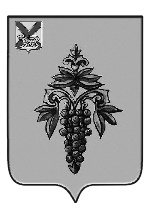 ДУМАЧУГУЕВСКОГОМУНИЦИПАЛЬНОГО ОКРУГАР Е Ш Е Н И ЕО внесении изменений в решение Думы Чугуевского муниципального округа от 01 июня 2021 года № 213-НПА «О Положении о порядке присвоения имён муниципальным учреждениям, паркам, площадям, установки мемориальных досок и памятных знаков на территории Чугуевского муниципального округа»Принято Думой Чугуевского муниципального округа«18» ноября 2022 годаСтатья 1.Внести изменения в решение Думы Чугуевского муниципального округа от 01 июня 2021 года № 213-НПА «О Положении о порядке присвоения имён муниципальным учреждениям, паркам, площадям, установки мемориальных досок и памятных знаков на территории Чугуевского муниципального округа» (далее – Положение):1) Пункт 3.2 статьи 3 изложить в следующей редакции: «3.2. Присвоение имени, установка мемориальной доски или памятного знака производится на основании постановления администрации Чугуевского муниципального округа (далее – администрация округа).»;2) Пункт 3.3 статьи 3 Положения дополнить абзацем пятым следующего содержания:«Условие, указанное в абзаце втором настоящего пункта, не распространяется на увековечение памяти погибшего при исполнении служебного долга (служебной обязанности) и удостоившегося государственной награды, высшего звания Российской Федерации и (или) почетного звания Российской Федерации.»;3) В абзацах втором и третьем пункта 4.6 статьи 4 Положения слова «Думе округа» заменить словами «администрации округа»;4) Пункты 4.7 – 4.9 статьи 4 Положения исключить;5) В пункте 4.10 статьи 4 Положения слова «Думой округа» заменить словами «администрацией округа»;6) Пункт 4.10. статьи 4 Положения считать пунктом 4.7;7) В абзаце четвертом пункта 6.1 статьи 6 Положения слова «решения Думы округа» заменить словами «постановления администрации округа».Статья 2.Настоящее решение вступает в силу со дня его официального опубликования.Глава Чугуевскогомуниципального округа                                                                    Р.Ю. Деменев «21» ноября  2022 г.№ 420 – НПА 